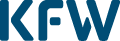 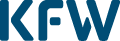 Hargeisa Water Agency (HWA)Completion of Hargeisa Water Supply and Basic Sanitation Project (HWSBSP)Invitation for Prequalification No.: HWA/KfW/HWSBSP/IFP002/2022Project BMZ N° 2015 68 336 / 2015 67 924INVITATION FOR PRE-QUALIFICATION OF CONTRACTORSThe Government of Somaliland (GoSL) through Hargeisa Water Agency (HWA) has received a grant from the Government of Federal Republic of Germany, through KfW Development Bank, to undertake Water Supply and Basic Sanitation Works. Within this Programme, it is envisaged, among others, to improve the access to Water Supply and Basic Sanitation Facilities for Hargeisa. The project has been awarded to an international Contractor Ludwig Pfeiffer Hoch- und Tiefbau GmbH & Co. KG and work has commenced on 01 December 2018 and was on progress until mid December 2021. In mid December 2021, the Contractor filed to the local court in Kassel, Germany, for insolvency proceedings as a result of which the Employer terminated the Contract to protect its contractual rights. This Prequalification is for selection of qualified Contractors for the completion of the project, part of which has already been completed by the previous Contractor. The basic project comprises of the following activities.Construction of 4 Reinforced Concrete Reservoirs of total storage capacity approx. 7,600.00 m3 4 transmission mains (DCI Pipes of DN 100 - 600) with a total length of approx. 14 km with accessories)6 water distribution networks (PE pipes and associated fittings of total length approx. 157km, each fed by its own reservoir/elevated tank). Construction of Water Kiosks, Chlorination Units, Connection chambers Supply of Mechanical, Electrical and Hydraulic Equipment which includes supply of chlorination units, bulk water meters, booster pumps, magnetic flap level meter, pressure switch etc. Fecal Sludge Treatment PlantPublic Sanitation Facilities consisting of toilets, septic tanks and Hygiene and Sanitation Promotion Campaign. Further details on the Scope of the Works foreseen including the works completed by the previous Contractor as well as the entire pre-qualification documents are provided in  https://www.somalijobs.net and at the GTAI webpage.A qualified Contractor shall be selected through International Competitive Bidding process. The respective KfW Guidelines for Consulting Services, Works, Plant, Goods and Non-Consulting Services in Financial Cooperation with Partner Countries, which can be downloaded from https://www.kfw-entwicklungsbank.de/PDF/Download-Center/PDF-Dokumente-Richtlinien/FZ-Vergaberichtlinien-V-2021-EN, shall apply.Applications are invited from interested Contractors, both Local (Registered in Class “1”) and International Contractors Registered with National Board / Construction Authority in Country of Registration. The minimum qualification criteria to be met are as follows:Annual turnover in construction during the last three years of Euro 15,000,000.00 or equivalent.Not to have a conflict of interest, i.e. applicants (including all partners of a joint venture and all subcontractors) should not have participated as a Consultant in the preparation of the design or technical specifications of the works that are the subject of this prequalification.Not listed as sanctioned entity by either the Government of Somaliland, Germany, the EU or the United Nations regarding fight against terrorism.All applicants to submit duly filled, signed documents with a covering letter on Company Letterhead duly signed by the authorized / legal representative of the Company.The anticipated commencement of the works is expected to be September 2022. No formal Site Visits are planned during this prequalification stage.Interested eligible applicants may obtain further information from and inspect the prequalification document at: Hargeisa Water AgencyContact person:Mr. Ahmed Musa, Director of PlanningOpposite Presidential Palace, Road 1, Hargeisa, SomalilandTel. +252 634 690 887Email: ahmedmusa@hargeisawateragency.comAn Applicant is required to Submit One (1) Original and Three (3) Copies of the pre-qualification documents as well as one soft copy.Only Firms who are pre-qualified will be invited to Tender.Sealed Bids indicating the Invitation for Prequalification Number and  Prequalification Description must be delivered to the address below so as to be received on/or before 20 April 2022 at 9 A.M, GMT+3 Local Time.EMPLOYERCEOHargeisa Water Agency Mohamed Ali Darod Opposite Presidential Palace Road 1Hargeisa / Somaliland                                                                              Tel:+252 634 246 914Email: manager@hargeisawateragency.com  The Pre-qualification Applications will be opened at 10:00 AM GMT+3 at the conference room of Hargeisa Water Agency in the presence of interested bidders who may wish to attend.